Stewart County Middle School ~ School/Parent/Student Title I Compact 	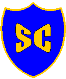 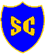 Dear Family Member,Stewart County Middle School students participating in the Title I, Part A program, and their families, agree that this compact outlines how the parents, the entire school staff, and the students will share the responsibility for improved student academic achievement as well as describes how school and parents will build and develop a partnership that will help children achieve the state’s high standards. To understand how working together can benefit your child, it is first important to understand our district’s and school’s goals for student academic achievement.Stewart County Middle School Goals:SCMS teachers and administrators have studied our performance data to determine the most important areas of improvement for our school:1) Students will increase academic achievement in the area of Science.To help your child meet the goal, the school, you, and your child will work together to:School Responsibilities:*Collaborate with RESA to offer Science Labs, Science Curriculum Nights and Science Resources.*Provide high quality curriculum and instruction in a supportive and effective learning environment that enables the participating children to meet the State’s student academic achievement standards*Hold parent-teacher conferences throughout the year to discuss student progress*Provide parents with frequent reports on their children’s progress.*Provide parents reasonable access to staff.*Provide parents opportunities to volunteer and participate in their child’s class, and to observe classroom activities.Teacher Signature:____________________________Date: ______________________________________Student Responsibilities:*Practice science skills, review science material, and participate in science experiments.  *Be sure that my parents receive and review my progress reports, and report cards for updates on my achievement progress and any other important information about parent workshops and school events.*Use recommended resources at home on the internet to practice science skills.*Utilize the following websites:  USA Test Prep,Georgia OAS, and United StreamingStudent Signature: ___________________________Date: ___________________________Parent Responsibilities:*Encourage student to experiment with Science at home.*Go to the school website to access information and resources related to standards being taught. *When visiting the school, check with the Parent Involvement Coordinator for parent brochures related to how parents can help students with homework or how to be successful in school.*Attend parent workshops and meetings to learn how to help my child master technology, how science is important, and how to be a successful student.*Read notes and reports that are sent home.  Schedule a Parent-Teacher Conference when you have questions or concerns especially if the child is not passing a class.*Sign up for and check Parent Portal regularly and contact the teacher if there are concerns.Parent/Guardian Signature: ____________________Date: ___________________________Please review this School-Parent Compact with your child. This School-Parent Compact will be discussed with you throughout the year at different school-family events as we work together to help your child succeed in school.  Please sign and date above to acknowledge that you have read, received, and agree to this School-Parent Compact. Once signed, please return the form to your child’s teacher. We look forward to our school-parent partnership!Please Return As Soon As Possible ~ Revised 07/28/2014